Student InformationCourse Credit Information
SignaturesInstructions to complete Prior Learning Credit at ASUMHStep 1 Contact proper faculty member to request Prior Learning Credit for a college level course at ASUMH.Step 2Work with Faculty member to develop proper path to obtain Prior Learning Credit.Step 3Once Prior Learning Credit requirement is completed fill out Prior Learning Assessment Form. All signatures will need to be obtained before taking the form to the cashier’s office. Cashier’s signature will be completed once payment has been arranged for the Prior Learning Assessment fee. Step 4Once all signatures and payment have been gathered, the form will need to be taken to the registrar’s office for placement on the student’s ASUMH transcript. 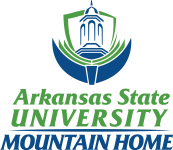 PRIOR LEARNING ASSESSMENT FORMOffice of the Registrar 1600 South College Street, Mountain Home, AR 72653870-508-6100Last, First NameDateASUMH EmailAcademic AdvisorBanner IDSignatureCourse NameCourse Prefix and NumberCourse Name (If needed for multiple courses)Course Prefix and NumberCourse Name (If needed for multiple courses)Course Prefix and NumberFacultyDateFaculty (If needed for multiple courses)DateFaculty (If needed for multiple courses)DateDeanDateVice Chancellor of AcademicsDateCashier’s officeDate